Caisse interprofessionnelle neuchâteloise de compensation pour allocations familiales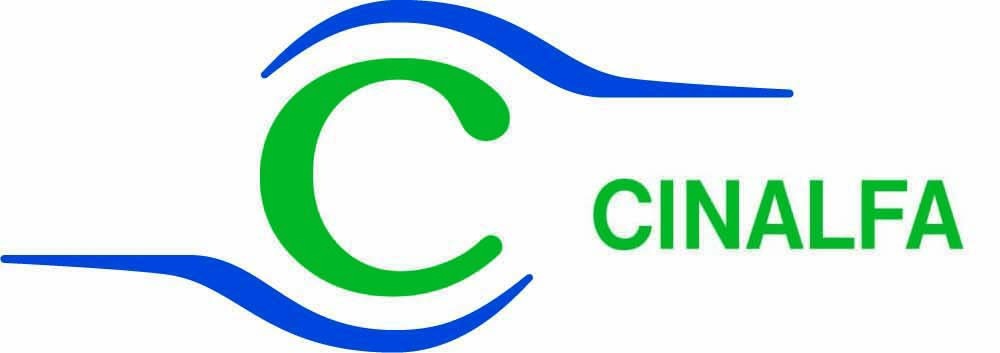 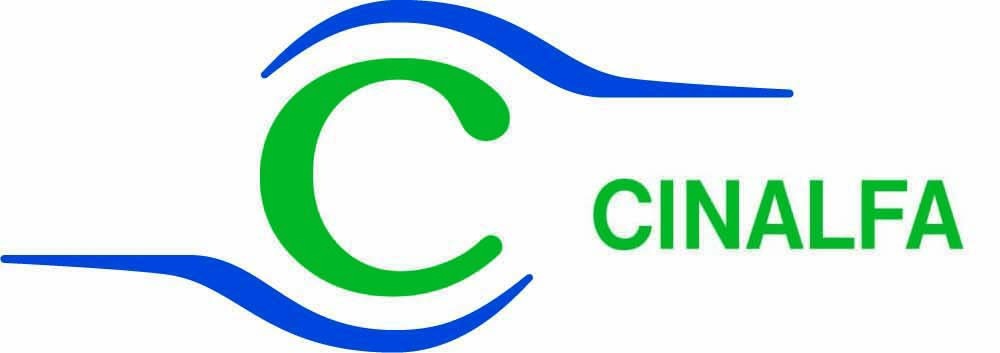 Rue de  4,Case postale 2032, 2001 NeuchâtelTél.+41 32 722 15 05 - Fax+41 32 722 15 10 - info@cicicam-cinalfa.chDemande d'allocations familiales et de naissanceDifférentielles intercantonales   oui    nonDifférentielles internationales    oui    nonEmployeur	N° affilié      	Raison sociale      		E-mail      		N° tél.      	RequérantNom et prénom      	NSS      		Nationalité      		Permis      		ou date de naissance	B C L G N ou FAdresse complète      		rue numéro, NPA localitéEmail      		Téléphone privé      		Téléphone portable      	Etat civil 	     		 célibataire	 marié	 remarié	depuis (indiquer date)	 PACS - LPart	 séparé	 divorcé	 veufDate d'engagement      	 Salaire mensuel brut CHF         12X/13X	Allocation(s) demandée(s) dès le      	Taux d'occupation en %      		Chômage  non	 si oui, depuis quand      	Autre employeur	 non	 si oui,  nom  adresse  taux d'occupation et date d'engagementEmployeur précédent      		canton	     		pays	     	Les revenus du requérant sont plus élevés que l'autre parent	 oui	 nonAutre parent	 conjoint	 concubin	 ex-conjoint	 partenaire enregistré	 	 Nom et prénom	     	Adresse complète	     		rue numéro, NPA localitéSituation professionnelle	 salarié	 indépendant	 au chômage	 sans activité lucrative	 agriculteur indépendantEmployeur      		canton	     		pays	     	Date d'engagement      	 Salaire mensuel brut CHF         12X/13X		Taux d'occupation en %      	Reçoit-il des allocations ?	 si oui, pour quels enfants ?      	 	 si non, fournir attestation de non-paiement d'allocations de l'employeurJusqu'à quelle date les allocations familiales ont-elles été versées précédemment, à qui et par quel intermédiaire ? 	Voir versoA.	Enfant-s vivant dans votre ménage	Nom	Prénom		Date de naissance1.	     		     		     						       	2.	     		     		     						       	3.	     		     		     					 	       	4.	     		     		     					 	       	5.	     		     		     						       		*indiquer s'il s'agit d'enfant(s) recueilli(s), adoptif(s), du conjoint, etc.B.	Enfant-s ne vivant pas dans votre ménage	Nom	Prénom		Date de naissance	Adresse1.	     		     		     		     	2.	     		     		     		     	3.	     		     		     		     	Remarques      	ExplicationsL'allocation pour enfant est versée en faveur des enfants de moins de 16 ans révolus. Elle peut l'être jusqu'à l'âge de 20 ans révolus lorsque l'enfant est dans l'impossibilité d'exercer une activité lucrative pour cause de maladie, d'accident ou d'infirmité.L'allocation de formation est versée en faveur des enfants ayant entre 16 et 25 ans révolus qui font des études ou sont en formation au sens de l'AVS. Toute allocation est supprimée lorsqu'un enfant réalise un gain mensuel (en espèces ou en nature) supérieur à la rente de vieillesse complète maximale de l'AVS.Des allocations familiales ne sont versées pour les enfants vivant à l'étranger que lorsque  a conclu des conventions de sécurité sociale avec les pays en question. C'est notamment le cas pour les pays de l'UE et de l'AELE.CINALFA n'est pas responsable des allocations familiales versées à tort par l'employeur. Avant tout paiement, une demande d'allocations doit être présentée à CINALFA pour décision. Toute modification devra être communiquée à CINALFA.Documents à joindre à la demande d'allocations familiales (photocopies)Aucune demande ne sera prise en considération sans les pièces justificatives requisesDans tous les cas		livret de famille OU acte de mariage et acte(s) de naissance		certificat de radiation de la dernière caisse d’allocations familialesPour les enfants de parents non mariés		acte de reconnaissance éventuel, décl. d’aut. parentale conjointePour les enfants aux études ou en formation		attestation scolaire, contrat d'apprentissage, attestation de
		stage mentionnant le salaire mensuel brut et la période
Pour les enfants incapables de travailler		certificat médical, décision de l'AIPour les enfants étrangers vivant en Suisse		attestation du contrôle des habitants ou permis de séjourPour les enfants vivant à l'étranger ou		formulaire E 411, récépissés postaux ou bancaires,ne vivant pas avec le requérant		attestation précisant que le conjoint, le concubin, l'ex-conjoint ou le partenaire enregistré ne bénéficie pas d'allocations familialesEn cas de séparation ou de divorce		convention de séparation ou mesures provisoires/protectrices de
		l'union conjugale, conclusions ou dispositif du jugement de divorceLieu & date :      	Le requérant soussigné certifie que la présente demande d'allocations familiales est exacte, qu'il a pris connaissance des explications, qu'il signalera sans délai toute modification dans sa situation professionnelle, personnelle et familiale ou de gain de ses enfants.Signature :      	L'employeur soussigné confirme que la présente demande est conforme aux pièces d'identité qui lui ont été présentées.Signature :      	